Unit 8 Lesson 12: Partamos rectángulos en cuadradosWU Exploración de estimación: Llenémoslo (Warm up)Student Task Statement¿Con cuántos cuadrados pequeños se llenaría el rectángulo?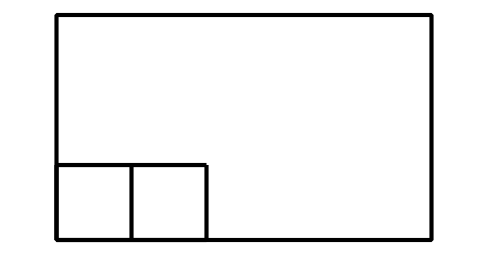 Escribe una estimación que sea:1 ¿Cuántos cuadrados?Student Task StatementConstruye un rectángulo con 8 fichas organizadas en 2 filas. Parte el rectángulo usando una regla para que corresponda al rectángulo que hiciste.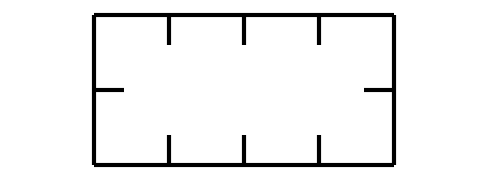 Usa una regla para partir el rectángulo. Usa las marcas como guía.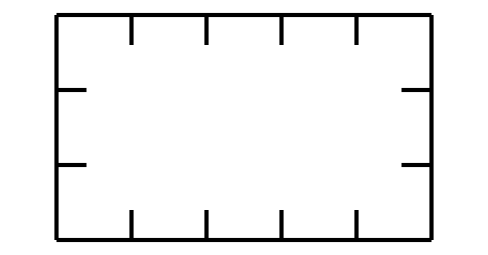 ¿Cuántas filas de cuadrados de igual tamaño hiciste?¿Cuántas columnas hiciste?Escribe 2 ecuaciones que representen el número total de cuadrados de igual tamaño.Usa una regla para partir el rectángulo. Usa las marcas como guía.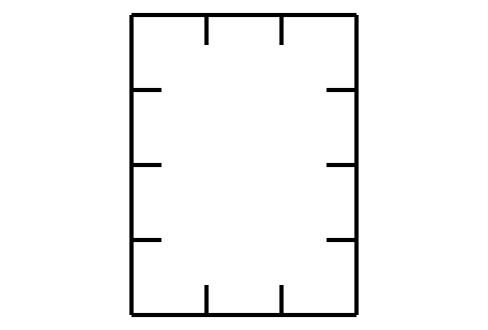 ¿Cuántas filas de cuadrados de igual tamaño hiciste?¿Cuántas columnas hiciste?Escribe 2 ecuaciones para representar el número total de cuadrados de igual tamaño.Activity Synthesis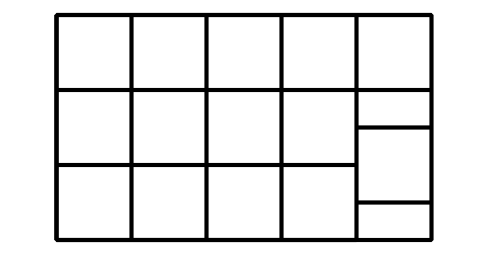 2 Partamos rectángulosStudent Task StatementUsa 12 fichas para hacer un rectángulo. Parte uno de estos rectángulos en cuadrados de igual tamaño para que corresponda al rectángulo que hiciste con las fichas.  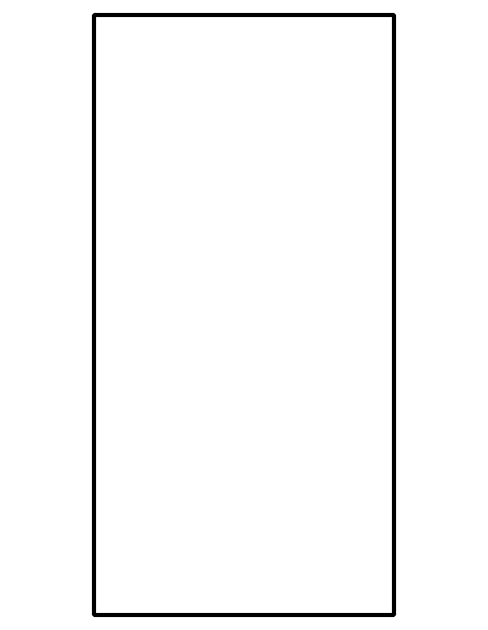 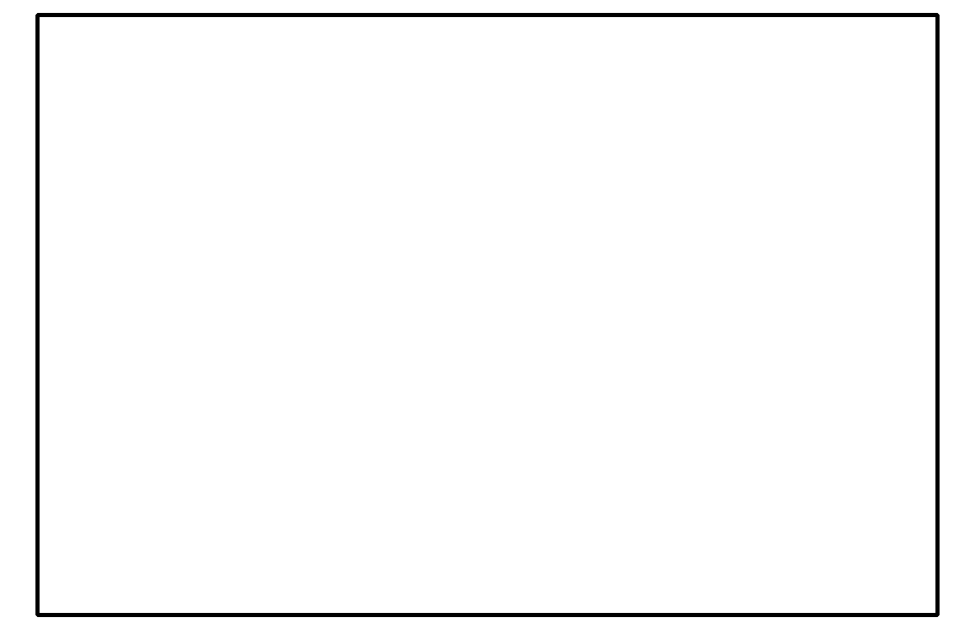 Escribe 2 ecuaciones que representen el número total de cuadrados.Parte este rectángulo en cuadrados de igual tamaño.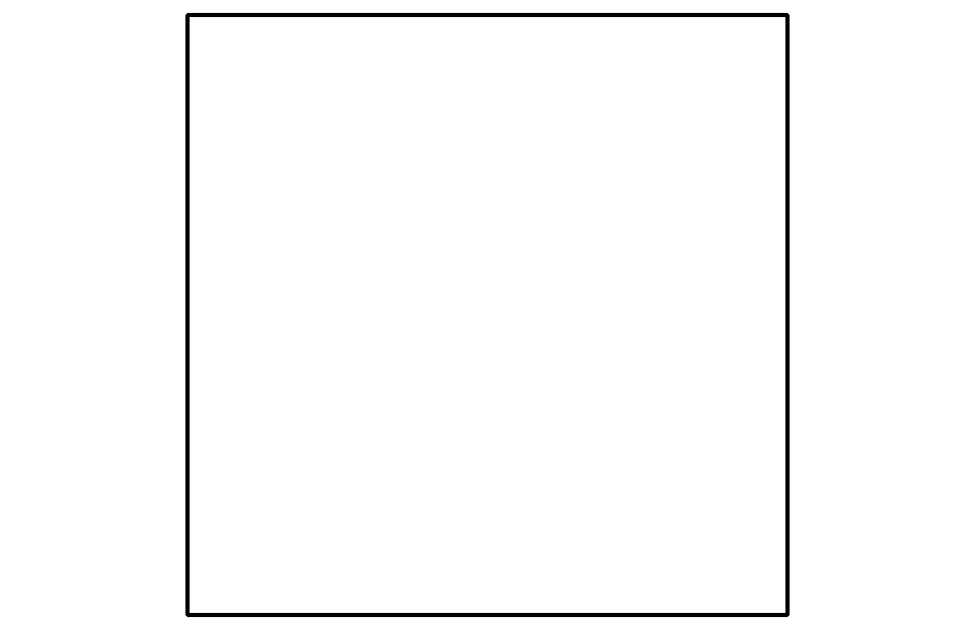 Escribe 2 ecuaciones que representen el número total de cuadrados.Parte este rectángulo en cuadrados de igual tamaño.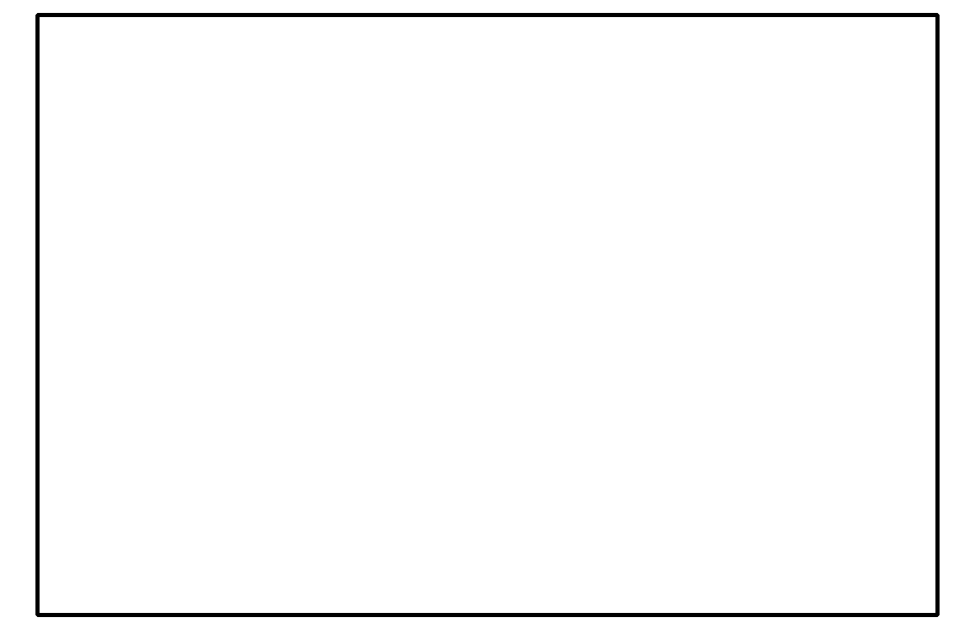 Escribe 2 ecuaciones que representen el número total de cuadrados.Images for Activity Synthesis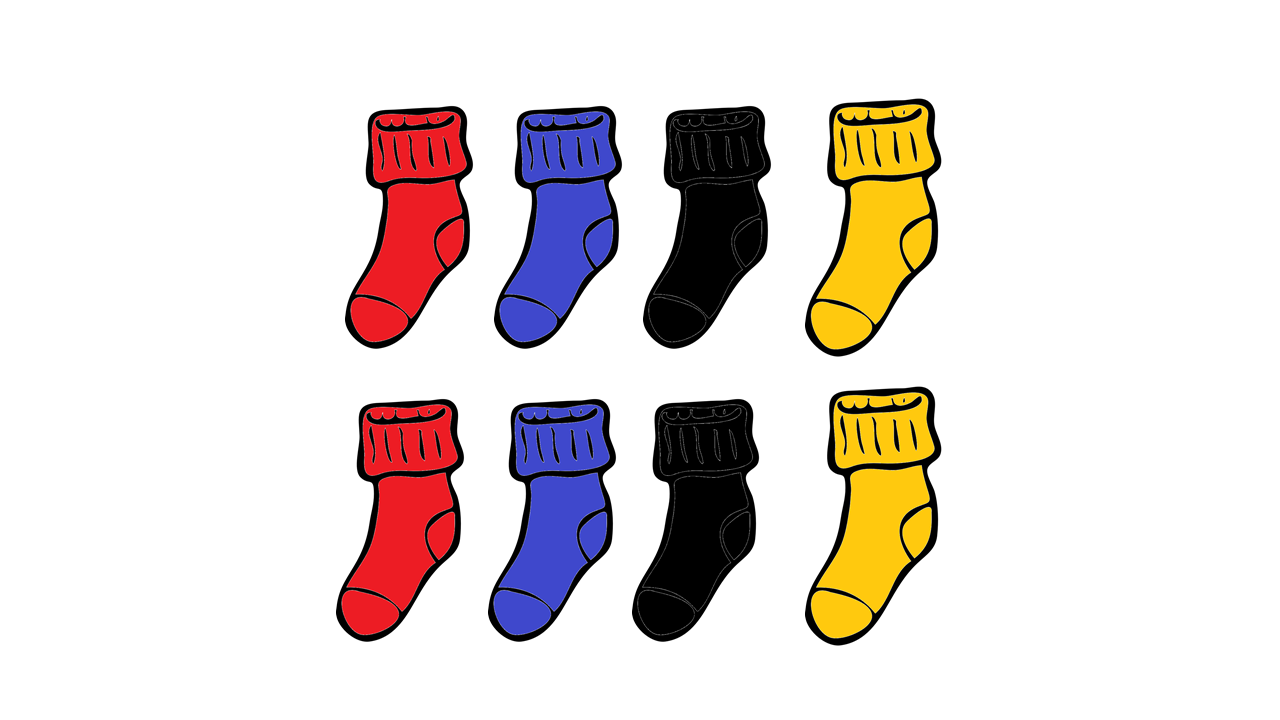 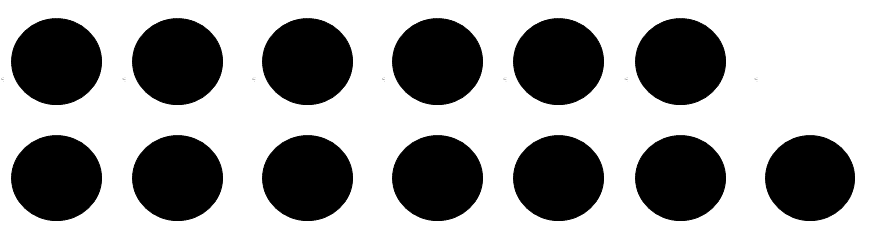 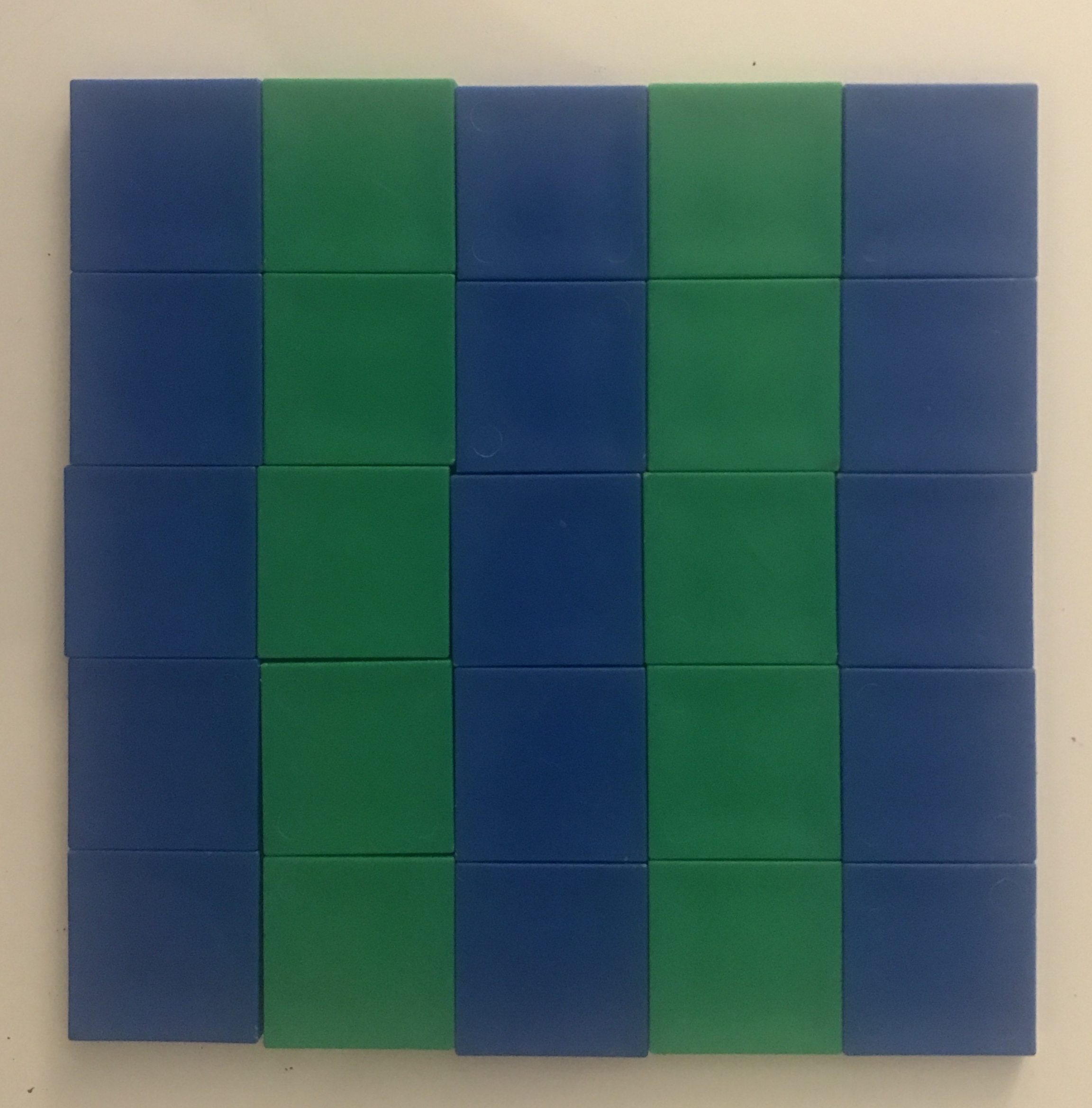 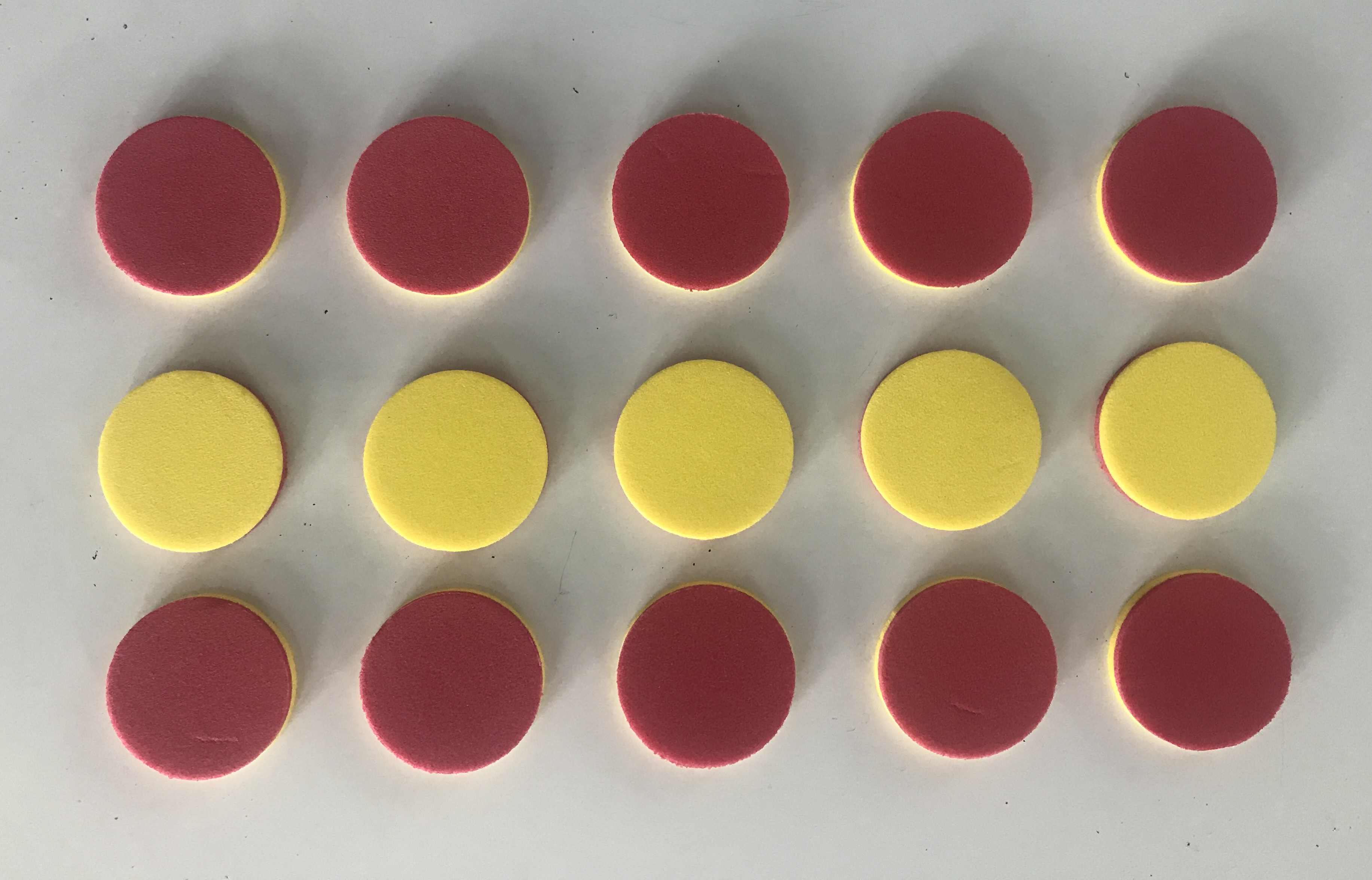 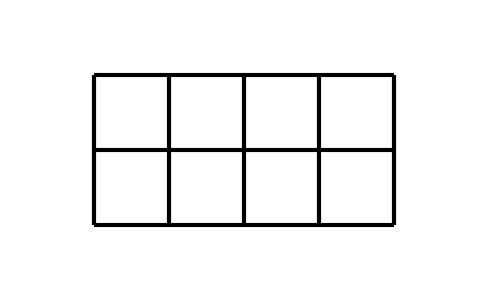 B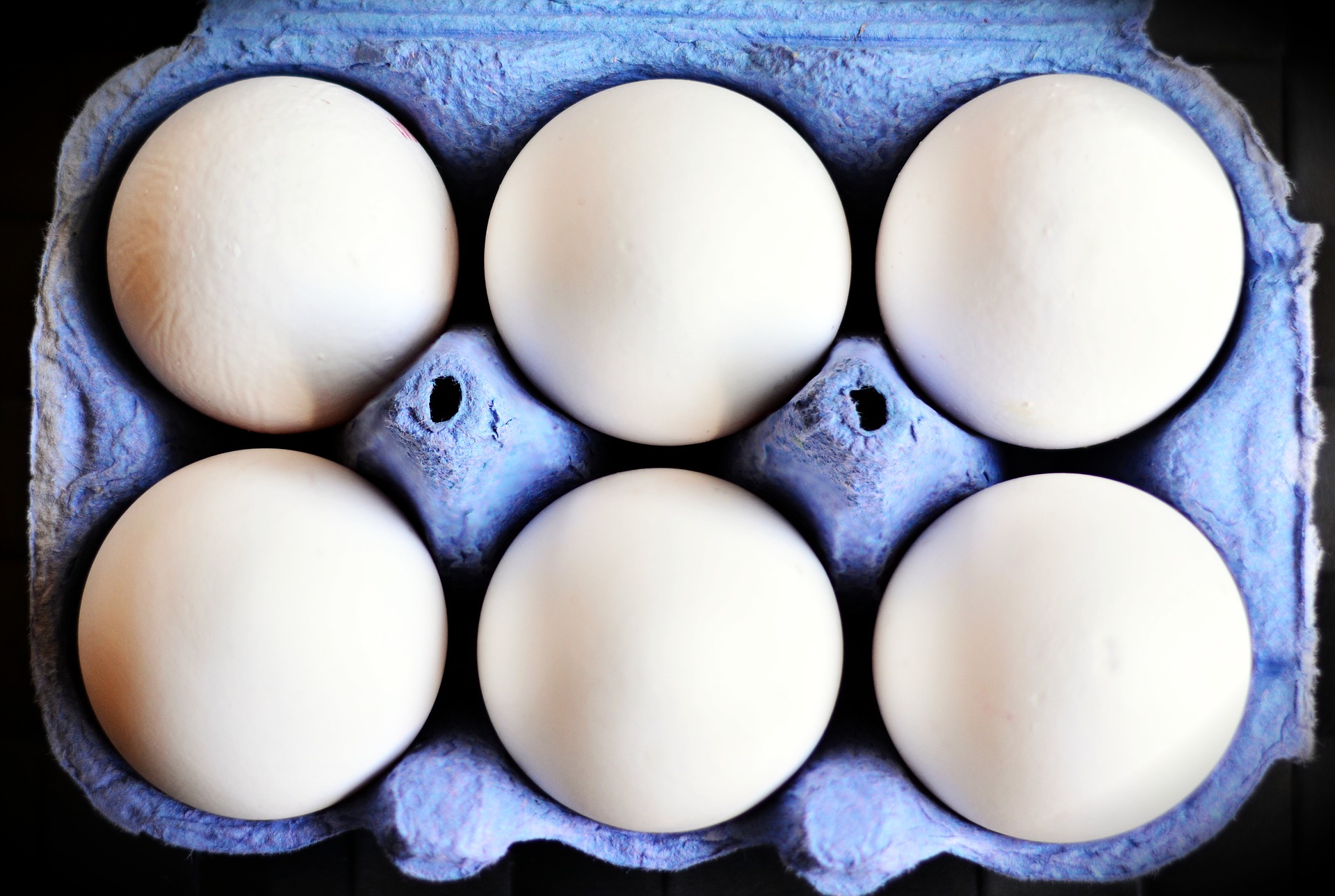 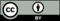 © CC BY 2021 Illustrative Mathematics®muy bajarazonablemuy alta